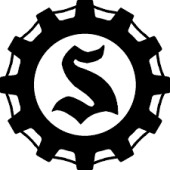 ふ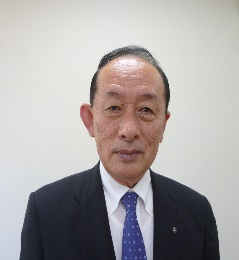 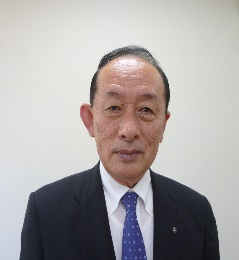 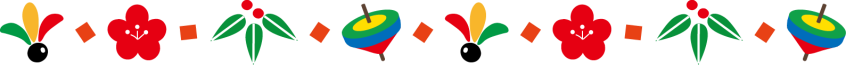 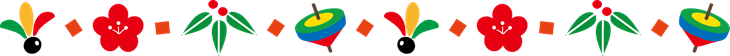 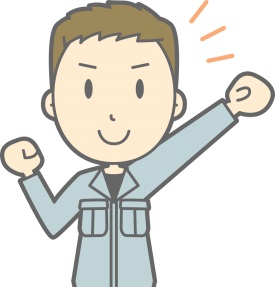 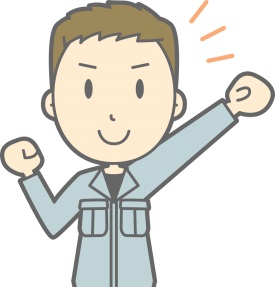 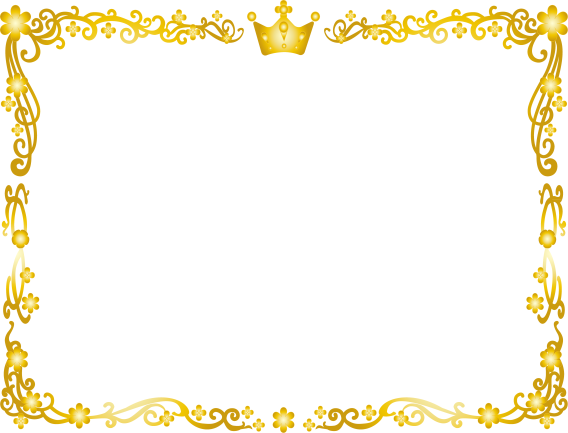 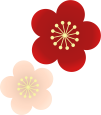 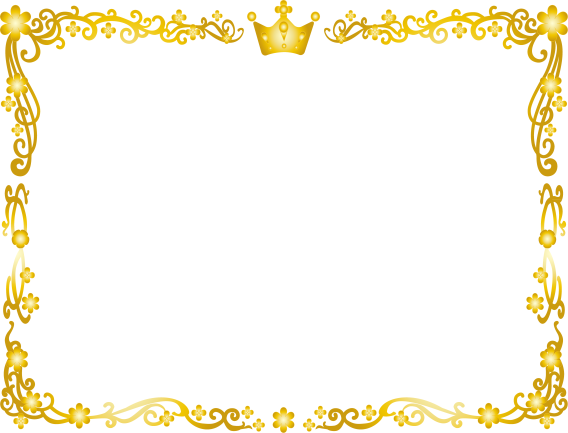 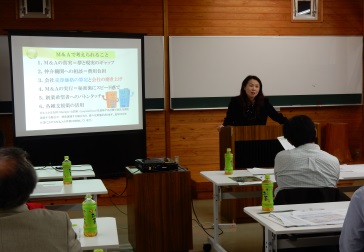 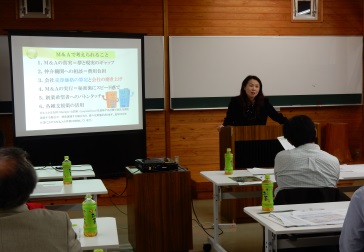 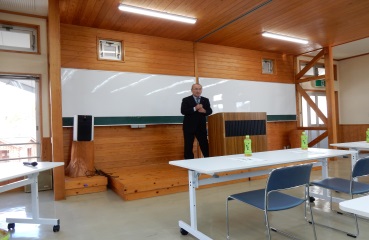 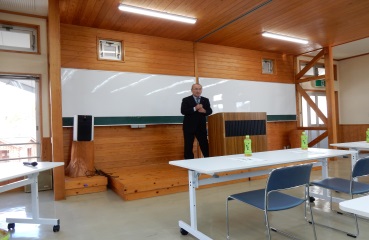 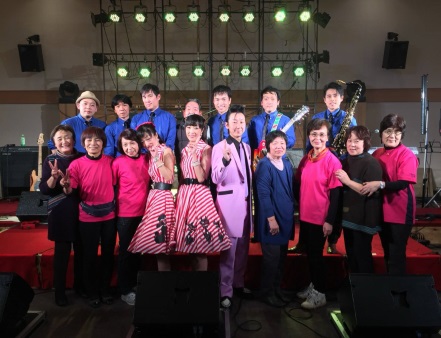 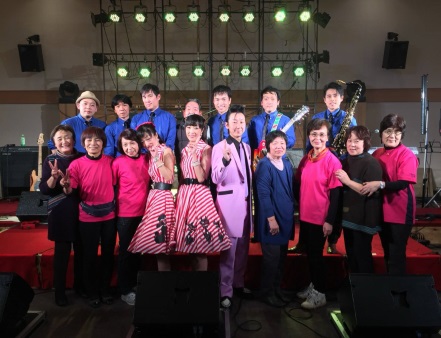 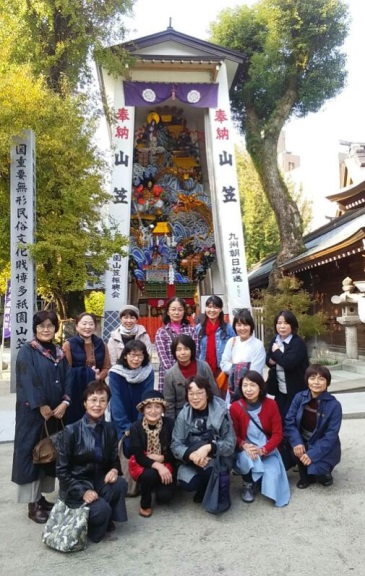 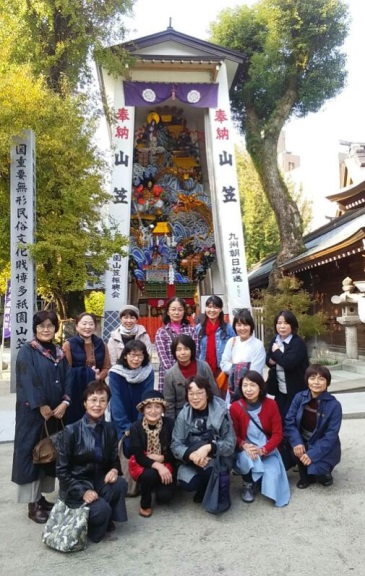 